MEETING MINUTES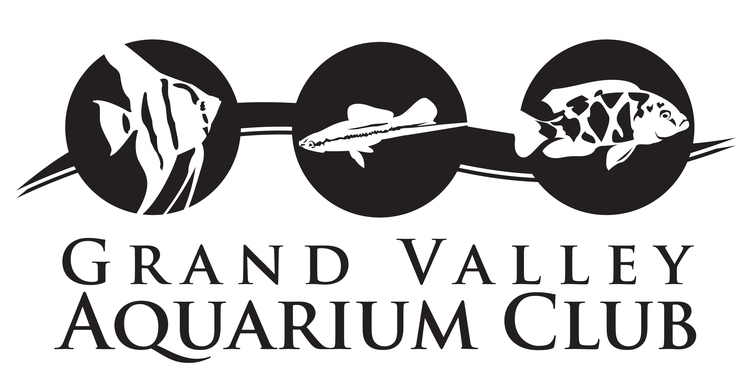 Call to OrderGrand Valley Aquarium Club Board MeetingMeeting to DiscussChristmas Party, Picnic, Shop Hop, Bowling Night, Meetings and Auctions 2018, Roger Miller Memorial Fund, GVAC Conservation Program, Auction  changes, BAP Clarification, Swap Chair and MeetAttendees Not PresentDeb, Andrew, KevinReportsPresidentHSCB Building booked for 2018VP - SpeakerSpeakers are all lined upCory McElroy switched to OctoberCorresponding Secretary – Raffles and Sponsors8-10 new sponsors to go on the listRecording Secretary -Minutes were approvedPrevious BusinessChristmas Party Location for 2017Possibly at Westgate Bowling AlleyNeed to put together a committee Picnic to be at Tim’sDoing burgers and hot dogsWill receive 50% rental fee returned on Hager ParkShop Hop May 20th Mike’s Fish RoomChris’ Fish RoomVI PetsWater ColorsBlue FishTiganosCookout at Justin’sCar pool to be figured outSteve will do itinerary $8 per person for food budgeted – motion approved unanimous  Bowling NightCan we do Clique?No elevatorCanceled to appeal to everyoneAuctions for 2018Spring auctions to be 4th weekend in March (March 24, 2018)Roger Miller Memorial FundDonations can be donated to Rogers initial’s (RDM)Donations will be 100% to Roger Miller Memorial FundNeed a written proposal for use of fundsMike will write up and present at next board meeting
New BusinessAuctions – Any changes neededLabels need to be very clearBlack list needs to be followedDry goods policy for fall auction5 dry goods per person per auctionBut can have as many as they want at the buy it now table Approved: Amendment to constitution to be brought to the club for voteAuction Food$200 budget for foodApproved unanimousBAP/HAP Rookie of the Year ClarificationOnce you receive an award for either program, you are no long eligible for Rookie of the YearApproved unanimous To be brought to club for voteSwap ChairWill be Eric MaxsonSummer Swap MeetAugust – weekend before Labor Day (August 26, 2017)Motion approved unanimous Voted unanimous  Other BusinessUsing Trophy House in Muskegon for specialty award$100 donation to club approved to go to Roger Miller Memorial FundApproved unanimous DATE:Sunday, March 5, 2017TIME:2:00 PMLOCATION:Justin’s House